July 2019Dear ApplicantPOST:  COVER SUPERVISOR Permanent term time onlyThank you for expressing an interest in the above vacancy.   An application pack is attached, as requested.Would you please return your completed signed application form by the closing date, Monday 8th July at 9am to:Mrs Helen AbbottPA to Head TeacherHolsworthy Community CollegeVictoria HillHOLSWORTHYEX22 6JDWe will accept your application form by e-mail to hr@hcc.devon.sch.uk  however, we will require the signed document to be sent to us by post.  Please ensure you place the correct postage on your application.  (As a guide, at the time of writing, a large letter (A4) up to 100g will cost £1.06 first/83p second class; 101g - 250g will cost £1.50 first/£1.32 second class).If you would like confirmation of receipt of your application please enclose an SAE.   If you have not heard from us within two weeks of the closing date please assume that on this occasion your application has been unsuccessful.Yours faithfully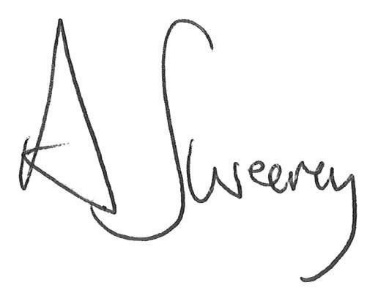 Andrew SweeneyHead Teacher